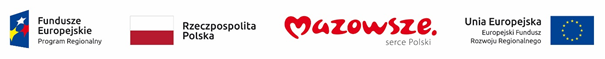 Żyrardów, dnia 11.05.2022 r. ZP.271.2.19.2022.MPINFORMACJA Z OTWARCIA OFERT	Zamawiający na podstawie art. 222 ust. 5 ustawy Prawo zamówień publicznych 
(Dz. U. z 2021 r., poz. 1129 ze zm.) udostępnia informację z otwarcia ofert w postępowaniu pn. Pełnienie kompleksowej funkcji inspektora nadzoru inwestorskiego nad budową parkingów „Parkuj i jedź”.W terminie składania ofert tj. do dnia 11.05.2022 r. godz. 12:00 do Zamawiającego wpłynęło 7 ofert. Przed otwarciem ofert podano kwotę, jaką Zamawiający zamierza przeznaczyć na sfinansowanie zamówienia w wysokości:Część 1: 41 500 zł.Część 2: 54 500 zł.Zestawienie złożonych ofert: (-) z upoważnienia Prezydenta Miasta Żyrardowa Przemysław KopiecZastępca Prezydenta Miasta Żyrardowa				        LLpWykonawcaCena w złotych1Rafał Ślusarski Specjalistyczne Biuro Inwestycyjno-Inżynierskie "PROSTA PROJEKT" 26-020 Piotrkowice, ul. Kielecka 37NIP 6551120200Cz. 1: 77 367,00Cz. 2: 78 597,002SAFEGE S.A.S. (Societe par Actions Simplifiee - akcyjna spółka uproszczona) 15/27 rue du Port, Parc de l’Ile, 92022 Nanterre CEDEX, Francja FR 82542021829Cz. 1:88 560,00Cz. 2:132 840,003BIKSBIT Sp. z o.o., AL. Jana Pawła II 27, 00-867 WarszawaNIP 5272890275Cz. 1: 20 829,44Cz. 2: 27 287,804Eksametr Sp. z o.o. ul. 1 Praskiego Pułku WP 17/7 05-075 WarszawaNIP:5272732665Cz.1: 49 200,00Cz:2 49 200,005MAZDROG Sp. z o. o. Sp. k, ul. Marymoncka 14/10, 01-869 Warszawa, NIP 1182176017Cz. 1: 30 627,00Cz. 2: 30 627,006Progres Zbigniew Witczak, ul. Nowomiejska 19, 96-100 Skierniewice NIP 8361598394Cz. 1: 22 878,00Cz. 2: 31 980,007Biuro Inżynierskie Marcin Płużyński ul.: Polskiej Organizacji Wojskowej 32 05-600 Grójec NIP: 7971796815Cz. 1: 11 900,00Cz. 2: 13 900,00